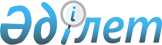 О корректировке показателей республиканского бюджета на 2018 год и внесении изменений в постановление Правительства Республики Казахстан от 7 декабря 2017 года № 823 "О реализации Закона Республики Казахстан "О республиканском бюджете на 2018 – 2020 годы"Постановление Правительства Республики Казахстан от 6 декабря 2018 года № 807
      В соответствии со статьями 41 и 111 Бюджетного кодекса Республики Казахстан от 4 декабря 2008 года Правительство Республики Казахстан ПОСТАНОВЛЯЕТ:
      1. Осуществить корректировку показателей республиканского бюджета на 2018 год согласно приложению 1 к настоящему постановлению.
      2. Внести в постановление Правительства Республики Казахстан от 7 декабря 2017 года № 823 "О реализации Закона Республики Казахстан "О республиканском бюджете на 2018 - 2020 годы" следующие изменения:
      в приложении 1 к указанному постановлению:
      строки:
      "
      изложить в следующей редакции:
      "
      строки:
      "
      изложить в следующей редакции:
      "
      строки:
      "
      изложить в следующей редакции:
      "
      строки:
      "
      изложить в следующей редакции:
      "
      строки:
      "
      изложить в следующей редакции:
      "
      строки:
      "
      изложить в следующей редакции:
      "
      строки:
      "
      изложить в следующей редакции:
      "
      в функциональной группе 12 "Транспорт и коммуникации":
      по администратору 242 "Министерство по инвестициям и развитию Республики Казахстан":
      по программе 003 "Развитие автомобильных дорог на республиканском уровне":
      строки:
      "
      изложить в следующей редакции:
      "
      строки:
      "
      изложить в следующей редакции:
      "
      строку:
      "
      изложить в следующей редакции:
       "
      строки:
      "
      изложить в следующей редакции:
      "
      строки:
      "
      изложить в следующей редакции:
      "
      строку:
      "
      изложить в следующей редакции:
      " 
      строки:
      "
      изложить в следующей редакции:
      "
      строки:
      "
      изложить в следующей редакции:
      "
      строки:
      "
      изложить в следующей редакции:
      "
      строки:
      "
      изложить в следующей редакции:
      "
      строки:
      "
      изложить в следующей редакции:
      "
      строки:
      "
      изложить в следующей редакции:
      "
      приложение 3 к указанному постановлению изложить в новой редакции согласно приложению 2 к настоящему постановлению (для служебного пользования);
      в приложении 4 к указанному постановлению:
      строки: 
      "
      изложить в следующей редакции:
      "
      приложения 5, 6, 14, 20, 21, 21-1, 21-2, 30 к указанному постановлению изложить в новой редакции согласно приложениям 3, 4, 5, 6, 7, 8, 9, 10 к настоящему постановлению;
      в приложении 7 к указанному постановлению:
      строки: 
      "
      изложить в следующей редакции:
      "
      в приложении 8 к указанному постановлению:
      строки: 
      "
      изложить в следующей редакции:
      "
      в приложении 10 к указанному постановлению:
      строки: 
      "
      изложить в следующей редакции:
      "
      в приложении 11 к указанному постановлению:
      строки: 
      "
      изложить в следующей редакции:
      "
      в приложении 12 к указанному постановлению:
      строки: 
      "
      изложить в следующей редакции:
      "
      в приложении 13 к указанному постановлению:
      строки: 
      "
      изложить в следующей редакции:
      "
      в приложении 16 к указанному постановлению:
      строки: 
      "
      изложить в следующей редакции:
      "
      в приложении 17 к указанному постановлению:
      строки: 
      "
      изложить в следующей редакции:
      "
      в приложении 26 к указанному постановлению:
      строки: 
      "
      изложить в следующей редакции:
      "
      в приложении 29 к указанному постановлению:
      строки: 
      "
      изложить в следующей редакции:
      "
      в приложении 32 к указанному постановлению:
      строку, порядковый номер 79, изложить в следующей редакции:
      "
      строку, порядковый номер 80, изложить в следующей редакции:
      "
      строку, порядковый номер 82, изложить в следующей редакции:
      "
      строку, порядковый номер 105, изложить в следующей редакции:
      "
      строку, порядковый номер 149, изложить в следующей редакции:
      "
      строку, порядковый номер 150, изложить в следующей редакции:
      "
      ";
      строку, порядковый номер 158, изложить в следующей редакции:
      "
      3. Министерству финансов Республики Казахстан совместно с заинтересованными администраторами республиканских бюджетных программ внести изменения в сводный план финансирования по обязательствам и платежам на соответствующий финансовый год.
      4. Настоящее постановление вводится в действие с 1 января 2018 года. Корректировка показателей республиканского бюджета на 2018 год Распределение сумм целевых текущих трансфертов областным бюджетам, бюджетам городов республиканского значения, столицы на повышение должностных окладов сотрудников органов внутренних дел Распределение сумм целевых текущих трансфертов областным бюджетам, бюджетам городов республиканского значения, столицы на возмещение части расходов, понесенных субъектом агропромышленного комплекса, при инвестиционных вложениях Распределение сумм целевых текущих трансфертов областным бюджетам, бюджетам городов республиканского значения, столицы на реализацию Плана мероприятий по обеспечению прав и улучшению качества жизни инвалидов в Республике Казахстан на 2012 – 2018 годы Распределение сумм целевых текущих трансфертов областным бюджетам, бюджетам городов республиканского значения, столицы на доплату учителям, прошедшим стажировку по языковым курсам Распределение сумм целевых текущих трансфертов областным бюджетам, бюджетам городов республиканского значения, столицы на доплату учителям за замещение на период обучения основного сотрудника Распределение сумм целевых текущих трансфертов областным бюджетам, бюджетам городов республиканского значения, столицы на доплату учителям организаций образования, реализующим учебные программы начального, основного и общего среднего образования по обновленному содержанию образования, и возмещение сумм, выплаченных по данному направлению расходов за счет средств местных бюджетов Распределение сумм целевых текущих трансфертов областным бюджетам, бюджетам городов республиканского значения, столицы на доплату за квалификацию педагогического мастерства учителям, прошедшим национальный квалификационный тест и реализующим образовательные программы начального, основного и общего среднего образования Распределение сумм резерва Правительства Республики Казахстан
					© 2012. РГП на ПХВ «Институт законодательства и правовой информации Республики Казахстан» Министерства юстиции Республики Казахстан
				
Всего:
873 770 568
641 628 793
437 917 453
I. Республиканские бюджетные инвестиционные проекты
228 583 841
272 180 802
223 299 087
1
Государственные услуги общего характера
1 708 509
216 282
216 282
217
Министерство финансов Республики Казахстан
887 172
030
Создание и развитие информационных систем Министерства финансов Республики Казахстан
181 764
101
Развитие автоматизированной интегрированной информационной системы "Электронные государственные закупки"
181 764
в том числе инвестиционные проекты:
Прочие
181 764
Развитие автоматизированной интегрированной информационной системы "Электронные государственные закупки"
181 764"
Всего:
869 541 200
641 628 793
437 917 453
I. Республиканские бюджетные инвестиционные проекты
226 617 313
272 180 802
223 299 087
1
Государственные услуги общего характера
1 687 684
216 282
216 282
217
Министерство финансов Республики Казахстан
871 057
030
Создание и развитие информационных систем Министерства финансов Республики Казахстан
165 649
101
Развитие автоматизированной интегрированной информационной системы "Электронные государственные закупки"
165 649
в том числе инвестиционные проекты:
Прочие
165 649
Развитие автоматизированной интегрированной информационной системы "Электронные государственные закупки"
165 649";
243
Министерство национальной экономики Республики Казахстан
452 661
081
Обеспечение представления статистической информации
452 661
104
Развитие интегрированной информационной системы "е-Статистика"
452 661
в том числе инвестиционные проекты:
Прочие
452 661
Развитие интегрированной информационной системы "е-Статистика"
452 661"
243
Министерство национальной экономики Республики Казахстан
447 951
081
Обеспечение представления статистической информации
447 951
104
Развитие интегрированной информационной системы "е-Статистика"
447 951
в том числе инвестиционные проекты:
Прочие
447 951
Развитие интегрированной информационной системы "е-Статистика"
447 951";
2
Оборона
5 927 453
10 887 080
3 601 471
201
Министерство внутренних дел Республики Казахстан
3 175 461
1 455 653
1 455 653
060
Организация деятельности в области предупреждения и ликвидации чрезвычайных ситуаций природного и техногенного характера
3 175 461
1 455 653
1 455 653
103
Строительство и реконструкция объектов защиты от чрезвычайных ситуаций природного и техногенного характера
3 175 461
1 455 653
1 455 653
в том числе инвестиционные проекты:
Акмолинская область
1 100 000
Для служебного пользования
1 100 000"
2
Оборона
6 556 473
10 887 080
3 601 471
201
Министерство внутренних дел Республики Казахстан
3 575 461
1 455 653
1 455 653
060
Организация деятельности в области предупреждения и ликвидации чрезвычайных ситуаций природного и техногенного характера
3 575 461
1 455 653
1 455 653
103
Строительство и реконструкция объектов защиты от чрезвычайных ситуаций природного и техногенного характера
3 575 461
1 455 653
1 455 653
в том числе инвестиционные проекты:
Акмолинская область
1 500 000
Для служебного пользования
1 500 000";
208
Министерство обороны Республики Казахстан
2 751 992
9 431 427
2 145 818
047
Обеспечение боевой, мобилизационной готовности Вооруженных Сил Республики Казахстан
2 751 992
9 431 427
2 145 818
104
Строительство объектов Вооруженных Сил
1 582 022
5 206 135
в том числе инвестиционные проекты:
Прочие
1 582 022
5 206 135
Для служебного пользования
1 582 022
5 206 135"
208
Министерство обороны Республики Казахстан
2 981 012
9 431 427
2 145 818
047
Обеспечение боевой, мобилизационной готовности Вооруженных Сил Республики Казахстан
2 981 012
9 431 427
2 145 818
104
Строительство объектов Вооруженных Сил
1 811 042
5 206 135
в том числе инвестиционные проекты:
Прочие
1 811 042
5 206 135
Для служебного пользования
1 811 042
5 206 135";
3
Общественный порядок, безопасность, правовая, судебная, уголовно-исполнительная деятельность
4 156 144
5 298 743
1 335 609
201
Министерство внутренних дел Республики Казахстан
2 225 279
2 169 016
1 335 609
076
Охрана общественного порядка и обеспечение общественной безопасности
700 000
110
Строительство, реконструкция объектов общественного порядка, безопасности
700 000
в том числе инвестиционные проекты:
город Астана
700 000
Строительство и создание объектов (комплексов) воинской части 3656 Национальной гвардии РК в г. Астане (авиабаза)
700 000"
3
Общественный порядок, безопасность, правовая, судебная, уголовно-исполнительная деятельность
4 155 237
5 298 743
1 335 609
201
Министерство внутренних дел Республики Казахстан
2 224 372
2 169 016
1 335 609
076
Охрана общественного порядка и обеспечение общественной безопасности
699 093
110
Строительство, реконструкция объектов общественного порядка, безопасности
699 093
в том числе инвестиционные проекты:
город Астана
699 093
Строительство и создание объектов (комплексов) воинской части 3656 Национальной гвардии РК в г. Астане (авиабаза)
699 093";
8
Культура, спорт, туризм и информационное пространство
12 225 332
1 439 235
604 813
240
Министерство культуры и спорта Республики Казахстан
6 576 951
1 389 235
604 813
033
Повышение конкурентоспособности сферы культуры и искусства, сохранение, изучение и популяризация казахстанского культурного наследия и повышение эффективности реализации архивного дела
2 051 947
497 710
604 813
102
Строительство, реконструкция объектов культуры
1 503 159
в том числе инвестиционные проекты:
Акмолинская область
451 278
Строительство многофункционального комплекса "Конгресс-центр бурабай в поселке Боровое" (разработка ПСД)
451 278
Алматинская область
139 019
Строительство визит-центра РГКП "Государственный историко-культурный и природный заповедник-музей "Танбалы"
139 019
Карагандинская область
403 876
Строительство визит-центра РГКП "Национальный историко-культурный и природный заповедник-музей "Улытау"
403 876
Туркестанская область
508 986
Строительство визит-центра РГКП "Отырарский государственный археологический заповедник-музей"
508 986
112
Создание информационной системы "Единый электронный архив документов"
548 788
497 710
604 813
в том числе инвестиционные проекты:
Прочие
548 788
497 710
604 813
Создание информационной системы "Единый электронный архив документов"
548 788
497 710
604 813
036
Развитие спорта высших достижений
4 525 004
891 525
101
Строительство, реконструкция объектов спорта
4 525 004
891 525
в том числе инвестиционные проекты:
Акмолинская область
3 877 332
"Республиканская база лыжного спорта в г. Щучинске (І и II очередь)". Корректировка
3 877 332
Алматинская область
100 000
Строительство республиканской базы олимпийской подготовки в Алматинской области
100 000
Восточно-Казахстанская область
497 672
891 525
Строительство учебного корпуса на 300 мест РГУ "Республиканская специализированная школа-интернат-колледж олимпийского резерва в городе Риддер Восточно-Казахстанской области"
497 672
891 525
город Астана
50 000
Строительство многофункционального спортивного комплекса "Центр олимпийской подготовки" в г.Астане (без наружных инженерных сетей)
50 000"
8
Культура, спорт, туризм и информационное пространство
11 317 703
1 439 235
604 813
240
Министерство культуры и спорта Республики Казахстан
5 669 322
1 389 235
604 813
033
Повышение конкурентоспособности сферы культуры и искусства, сохранение, изучение и популяризация казахстанского культурного наследия и повышение эффективности реализации архивного дела
1 289 045
497 710
604 813
102
Строительство, реконструкция объектов культуры
771 721
в том числе инвестиционные проекты:
Алматинская область
133 247
Строительство визит-центра РГКП "Государственный историко-культурный и природный заповедник-музей "Танбалы"
133 247
Карагандинская область
133 458
Строительство визит-центра РГКП "Национальный историко-культурный и природный заповедник-музей "Улытау"
133 458
Туркестанская область
505 016
Строительство визит-центра РГКП "Отырарский государственный археологический заповедник-музей"
505 016
112
Создание информационной системы "Единый электронный архив документов"
517 324
497 710
604 813
в том числе инвестиционные проекты:
Прочие
517 324
497 710
604 813
Создание информационной системы "Единый электронный архив документов"
517 324
497 710
604 813
036
Развитие спорта высших достижений
4 380 277
891 525
101
Строительство, реконструкция объектов спорта
4 380 277
891 525
в том числе инвестиционные проекты:
Акмолинская область
3 877 332
"Республиканская база лыжного спорта в г. Щучинске (І и II очередь)". Корректировка
3 877 332
Восточно-Казахстанская область
497 672
891 525
Строительство учебного корпуса на 300 мест РГУ "Республиканская специализированная школа-интернат-колледж олимпийского резерва в городе Риддер Восточно-Казахстанской области"
497 672
891 525
город Астана
5 273
Строительство многофункционального спортивного комплекса "Центр олимпийской подготовки" в г.Астане (без наружных инженерных сетей)
5 273";
10
Сельское, водное, лесное, рыбное хозяйство, особо охраняемые природные территории, охрана окружающей среды и животного мира, земельные отношения
23 835 252
11 387 914
6 155 745
212
Министерство сельского хозяйства Республики Казахстан
23 835 252
5 887 914
1 417 987
254
Эффективное управление водными ресурсами
18 343 674
5 804 635
1 330 517
113
Строительство и реконструкция систем водоснабжения, гидротехнических сооружений
18 343 674
5 804 635
1 330 517
в том числе инвестиционные проекты:
Актюбинская область
308 060
Строительство групповых водопроводных сетей Нура-Мамыр Иргизского района Актюбинской области
308 060
Алматинская область
78 294
РП "Реконструкция совместного казахстанско-китайского водозаборного сооружения на реке Сумбе в Алматинской области"
78 294
Восточно-Казахстанская область
80 371
Реконструкция плотинного гидроузла на р. Кусак Урджарского района ВКО
80 371
Жамбылская область
1 232 255
Реконструкция Таласской плотины и магистрального канала "Базарбай" с внедрением систем автоматизированного учета и регулирования подачи поливной воды в Байзакском районе Жамбылской области
1 222 255
Строительство группового водоотвода для водоснабжения сел Шайкорык, Танты, Коныртобе, Капал, ст. Шайкорык Жамбылского района Жамбылской области
10 000
Западно-Казахстанская область
1 633 496
1 000 000
Реконструкция Кирово-Чижинского канала для межбассейновой переброски воды из Урало-Кушумской системы в р. Большой Узень в районе с. Акпатер Казталовского района ЗКО. ІІІ-этап
327 408
Строительство Жангалинского группового водопровода в Жангалинском районе ЗКО
1 306 088
1 000 000
Карагандинская область
1 481 206
518 250
Реконструкция группового водовода "Жайрем - Каражал" (Тузкольский водозабор), вторая очередь
1 431 206
518 250
Строительство Эскулинского водовода с учетом водоснабжения г. Жезказган Карагандинской области (корректировка)
50 000
Кызылординская область
4 440 254
1 212 267
630 517
Строительство Жиделинского группового водопровода и веток подключения к нему от ПНС №3 (ПК282+70) до н.п. Бирлестик по Шиелиискому району в Кызылординской области. Строительство водовода от ПНС №5 до н.п. Жулек с ветками подключения, головными водопроводными сооружениями и внутрипоселковыми сетями населенных пунктов
857 023
200 000
200 000
Строительство Сырдарьинского группового водопровода Жанакорганского района Кызылординской области
697 912
430
Строительство Талапского группового водопровода Жанакорганского района Кызылординской области
1 900 000
681 750
330 517
Реконструкция гидротехнических сооружений Кызылординского Левобережного магистрального канала Кызылординской области (II очередь)
890 000
330 087
100 000
Реконструкция гидротехнических сооружений Кызылординского Левобережного магистрального канала Кызылординской области с ПК272+55 по ПК853+00 (899+00). I очередь
95 319
Павлодарская область
2 600 000
Реконструкция Майского группового водопровода, Майский район Павлодарской области (2-очередь)
2 600 000
Северо-Казахстанская область
3 955 470
2 535 483
600 000
Реконструкция Пресновского группового водопровода в Северо-Казахстанской области (1 очередь). Корректировка
1 500 000
1 500 000
300 000
Реконструкция Соколовского группового водопровода в Северо-Казахстанской области
156 292
Строительство аварийной насосной станции 1 подъема производительностью 500 м3/сут в с. Узынжар района Шал Акына Северо-Казахстанской области
23 779
Реконструкция Соколовского группового водопровода и строительство разводящих сетей сельских населенных пунктов с подключением. 2-я очередь
140 901
Реконструкция насосной станции I подъема Булаевского группового водопровода в Северо-Казахстанской области. II очередь. Корректировка
334 498
Реконструкция Пресновского группового водопровода в Северо-Казахстанской области (ІІ очередь). Корректировка (без сметной документации)
1 800 000
1 035 483
300 000
Туркестанская область
2 534 268
Реконструкция Кызылкумского магистрального канала с автоматизацией водоучета и водораспределения Шардаринского и Арысского районов ЮКО. ІІІ очередь (корректировка)
400 000
Реконструкция межхозяйственного канала К-28 с сооружениями в Мактааральском районе ЮКО (ІІ-очередь)
31 165
Реконструкция Туркестанского магистрального канала с ПК0+00 по ПК 37+70 в Ордабасинском районе ЮКО
1 565 728
Реконструкция межхозяйственного канала К-26 с гидротехническими сооружениями с внедрением автоматизации водоучета и водораспределения в Мактааральском районе Южно-Казахстанской области - ІІ очередь
237 375
Реконструкция межхозяйственного канала К-30 с гидротехническими сооружениями с внедрением автоматизации водоучета и водораспределения в Мактааральском районе ЮКО. Корректировка (без сметной документации)
260 000
Восстановление и реконструкция первоочередных магистральных каналов оросительной системы Тюлькубасского района ЮКО
20 000
Строительство отводов каналов "Кулый" и "Коктем" в количество 5 шт. Тюлькубасского района, ЮКО
20 000"
10
Сельское, водное, лесное, рыбное хозяйство, особо охраняемые природные территории, охрана окружающей среды и животного мира, земельные отношения
22 169 065
11 387 914
6 155 745
212
Министерство сельского хозяйства Республики Казахстан
22 169 065
5 887 914
1 417 987
254
Эффективное управление водными ресурсами
16 677 487
5 804 635
1 330 517
113
Строительство и реконструкция систем водоснабжения, гидротехнических сооружений
16 677 487
5 804 635
1 330 517
в том числе инвестиционные проекты:
Актюбинская область
285 087
Строительство групповых водопроводных сетей Нура-Мамыр Иргизского района Актюбинской области
285 087
Алматинская область
78 294
РП "Реконструкция совместного казахстанско-китайского водозаборного сооружения на реке Сумбе в Алматинской области"
78 294
Восточно-Казахстанская область
9 300
Реконструкция плотинного гидроузла на р. Кусак Урджарского района ВКО
9 300
Жамбылская область
962 152
Реконструкция Таласской плотины и магистрального канала "Базарбай" с внедрением систем автоматизированного учета и регулирования подачи поливной воды в Байзакском районе Жамбылской области
952 152
Строительство группового водоотвода для водоснабжения сел Шайкорык, Танты, Коныртобе, Капал, ст. Шайкорык Жамбылского района Жамбылской области
10 000
Западно-Казахстанская область
1 633 496
1 000 000
Реконструкция Кирово-Чижинского канала для межбассейновой переброски воды из Урало-Кушумской системы в р. Большой Узень в районе с. Акпатер Казталовского района ЗКО. ІІІ-этап
327 408
Строительство Жангалинского группового водопровода в Жангалинском районе ЗКО
1 306 088
1 000 000
Карагандинская область
1 409 012
518 250
Реконструкция группового водовода "Жайрем - Каражал" (Тузкольский водозабор), вторая очередь
1 359 012
518 250
Строительство Эскулинского водовода с учетом водоснабжения г. Жезказган Карагандинской области (корректировка)
50 000
Кызылординская область
3 550 282
1 212 267
630 517
Строительство Жиделинского группового водопровода и веток подключения к нему от ПНС №3 (ПК282+70) до н.п. Бирлестик по Шиелиискому району в Кызылординской области. Строительство водовода от ПНС №5 до н.п. Жулек с ветками подключения, головными водопроводными сооружениями и внутрипоселковыми сетями населенных пунктов
857 023
200 000
200 000
Строительство Сырдарьинского группового водопровода Жанакорганского района Кызылординской области
401 615
430
Строительство Талапского группового водопровода Жанакорганского района Кызылординской области
1 506 325
681 750
330 517
Реконструкция гидротехнических сооружений Кызылординского Левобережного магистрального канала Кызылординской области (II очередь)
690 000
330 087
100 000
Реконструкция гидротехнических сооружений Кызылординского Левобережного магистрального канала Кызылординской области с ПК272+55 по ПК853+00 (899+00). I очередь
95 319
Павлодарская область
2 534 401
Реконструкция Майского группового водопровода, Майский район Павлодарской области (2-очередь)
2 534 401
Северо-Казахстанская область
3 936 013
2 535 483
600 000
Реконструкция Пресновского группового водопровода в Северо-Казахстанской области (1 очередь). Корректировка
1 495 954
1 500 000
300 000
Реконструкция Соколовского группового водопровода в Северо-Казахстанской области
156 292
Строительство аварийной насосной станции 1 подъема производительностью 500 м3/сут в с. Узынжар района Шал Акына Северо-Казахстанской области
23 779
Реконструкция Соколовского группового водопровода и строительство разводящих сетей сельских населенных пунктов с подключением. 2-я очередь
140 901
Реконструкция насосной станции I подъема Булаевского группового водопровода в Северо-Казахстанской области. II очередь. Корректировка
319 087
Реконструкция Пресновского группового водопровода в Северо-Казахстанской области (ІІ очередь). Корректировка (без сметной документации)
1 800 000
1 035 483
300 000
Туркестанская область
2 279 450
Реконструкция Кызылкумского магистрального канала с автоматизацией водоучета и водораспределения Шардаринского и Арысского районов ЮКО. ІІІ очередь (корректировка)
208 638
Реконструкция межхозяйственного канала К-28 с сооружениями в Мактааральском районе ЮКО (ІІ-очередь)
105
Реконструкция Туркестанского магистрального канала с ПК0+00 по ПК 37+70 в Ордабасинском районе ЮКО
1 381 770
Реконструкция межхозяйственного канала К-26 с гидротехническими сооружениями с внедрением автоматизации водоучета и водораспределения в Мактааральском районе Южно-Казахстанской области - ІІ очередь
237 375
Реконструкция межхозяйственного канала К-30 с гидротехническими сооружениями с внедрением автоматизации водоучета и водораспределения в Мактааральском районе ЮКО. Корректировка (без сметной документации)
451 362
Восстановление и реконструкция первоочередных магистральных каналов оросительной системы Тюлькубасского района ЮКО
100
Строительство отводов каналов "Кулый" и "Коктем" в количество 5 шт. Тюлькубасского района, ЮКО
100";
005
За счет внутренних источников
122 518 327
84 928 222
41 687 936
в том числе инвестиционные проекты:
Прочие
122 518 327
84 928 222
41 687 936
Реконструкция и проектно-изыскательские работы международного транзитного коридора "Западная Европа - Западный Китай"
3 576 115
9 423 280
6 282 188
Реконструкция автомобильной дороги "Уральск-Оренбург" участок "Подстепное-Федоровка- гр РФ. (на Илек)" протяженностью 144 км
193 000
Реконструкция и проектно-изыскательские работы автомобильной дороги республиканского значения "Гр. РФ (на Орск) - Актобе - Атырау - Гр. РФ (на Астрахань)"
2 257 745
Реконструкция и проектно-изыскательские работы автомобильной дороги республиканского значения "Бейнеу - Актау"
942 567
2 467 642
Реконструкция и проектно-изыскательские работы автомобильной дороги республиканского значения "Астана-Петропавловск" транзитного коридора "Боровое-Кокшетау-Петропавловск-граница РФ"
11 890 000
7 022 066
2 500 000
Реконструкция и проектно-изыскательские работы автомобильной дороги республиканского значения "Таскескен - Бахты (граница КНР)"
1 398 554
Реконструкция и проектно-изыскательские работы автомобильной дороги республиканского значения "Усть-Каменогорск - Зыряновск - Большенарымское - Катон-Карагай - Рахмановские ключи"
3 719 457
6 341 500
4 227 667"
005
За счет внутренних источников
122 316 927
84 928 222
41 687 936
в том числе инвестиционные проекты:
Прочие
122 316 927
84 928 222
41 687 936
Реконструкция и проектно-изыскательские работы международного транзитного коридора "Западная Европа - Западный Китай"
3 576 115
9 423 280
6 282 188
Реконструкция автомобильной дороги "Уральск-Оренбург" участок "Подстепное-Федоровка- гр РФ. (на Илек)" протяженностью 144 км
193 000
Реконструкция и проектно-изыскательские работы автомобильной дороги республиканского значения "Гр. РФ (на Орск) - Актобе - Атырау - Гр. РФ (на Астрахань)"
2 257 745
Реконструкция и проектно-изыскательские работы автомобильной дороги республиканского значения "Бейнеу - Актау"
883 167
2 467 642
Реконструкция и проектно-изыскательские работы автомобильной дороги республиканского значения "Астана-Петропавловск" транзитного коридора "Боровое-Кокшетау-Петропавловск-граница РФ"
11 890 000
7 022 066
2 500 000
Реконструкция и проектно-изыскательские работы автомобильной дороги республиканского значения "Таскескен - Бахты (граница КНР)"
1 398 554
Реконструкция и проектно-изыскательские работы автомобильной дороги республиканского значения "Усть-Каменогорск - Зыряновск - Большенарымское - Катон-Карагай - Рахмановские ключи"
3 577 457
6 341 500
4 227 667";
016
За счет софинансирования внешних займов из республиканского бюджета
9 795 167
20 319 253
21 783 851
в том числе инвестиционные проекты:
Прочие
9 795 167
20 319 253
21 783 851
Реконструкция автомобильной дороги республиканского значения "Узынагаш-Отар"
794 832
2 484 345
2 654 790
Реконструкция международного транзитного коридора "Западная Европа - Западный Китай"
5 767 717
Реконструкция автомобильной дороги республиканского значения "Бейнеу - Актау"
14 800
Реконструкция автомобильной дороги республиканского значения "Жетыбай-Жанаозен-Фетисово - гр. Республики Туркменистан (на Туркменбаши)" участок "Жетыбай-Жанаозен"
1 387 344
718 951
768 276
Реконструкция автомобильной дороги республиканского значения "Гр. РФ (на Орск) - Актобе - Атырау - гр. РФ (на Астрахань)" участок "Кандыагаш-Макат"
1 298 078
4 999 450
4 668 658
Реконструкция автомобильной дороги республиканского значения "Гр. РФ (на Орск) - Актобе - Атырау - гр. РФ (на Астрахань)" участки "Актобе-Кандыагаш" и "Атырау-Астрахань"
5 082 913
5 363 053
Реконструкция коридора "Центр-Юг" автомобильной дороги "Астана-Караганда-Балхаш-Курты-Капшагай-Алматы" (участок "Балхаш-Бурылбайтал")
54
5 535 934
6 728 664
Реконструкция коридора "Центр-Юг" автомобильной дороги "Астана-Караганда-Балхаш-Курты-Капшагай-Алматы" (участок "Курты-Бурылбайтал")
532 342
1 497 660
1 600 410"
016
За счет софинансирования внешних займов из республиканского бюджета
9 996 567
20 319 253
21 783 851
в том числе инвестиционные проекты:
Прочие
9 996 567
20 319 253
21 783 851
Реконструкция автомобильной дороги республиканского значения "Узынагаш-Отар"
794 832
2 484 345
2 654 790
Реконструкция международного транзитного коридора "Западная Европа - Западный Китай"
5 977 362
Реконструкция автомобильной дороги республиканского значения "Бейнеу - Актау"
14 800
Реконструкция автомобильной дороги республиканского значения "Жетыбай-Жанаозен-Фетисово - гр. Республики Туркменистан (на Туркменбаши)" участок "Жетыбай-Жанаозен"
1 507 099
718 951
768 276
Реконструкция автомобильной дороги республиканского значения "Гр. РФ (на Орск) - Актобе - Атырау - гр. РФ (на Астрахань)" участок "Кандыагаш-Макат"
1 298 078
4 999 450
4 668 658
Реконструкция автомобильной дороги республиканского значения "Гр. РФ (на Орск) - Актобе - Атырау - гр. РФ (на Астрахань)" участки "Актобе-Кандыагаш" и "Атырау-Астрахань"
5 082 913
5 363 053
Реконструкция коридора "Центр-Юг" автомобильной дороги "Астана-Караганда-Балхаш-Курты-Капшагай-Алматы" (участок "Балхаш-Бурылбайтал")
54
5 535 934
6 728 664
Реконструкция коридора "Центр-Юг" автомобильной дороги "Астана-Караганда-Балхаш-Курты-Капшагай-Алматы" (участок "Курты-Бурылбайтал")
404 342
1 497 660
1 600 410";
III. Целевые трансферты на развитие
471 423 368
221 347 482
156 592  218"
III. Целевые трансферты на развитие
469 160 528
221 347 482
156 592  218";
4
Образование
56 714 584
16 131 445
6 284 500
225
Министерство образования и науки Республики Казахстан
56 714 584
16 131 445
6 284 500
099
Обеспечение доступности качественного школьного образования
56 714 584
16 131 445
6 284 500
107
Целевые трансферты на развитие областным бюджетам, бюджетам городов республиканского значения, столицы на строительство и реконструкцию объектов образования и областному бюджету Алматинской области и бюджету города Алматы для сейсмоусиления организаций среднего образования
56 714 584
16 131 445
6 284 500
в том числе по регионам:
Акмолинская область
2 645 102
750 000
Актюбинская область
9 364 511
3 379 046
479 661
Алматинская область
4 572 421
319 587
Восточно-Казахстанская область
2 727 232
810 710
Жамбылская область
2 280 009
301 599
Западно-Казахстанская область
208 875
Карагандинская область
2 932 743
430 000
Костанайская область
739 966
360 812
Кызылординская область
1 921 827
Мангистауская область
4 084 249
300 254
Павлодарская область
600 000
569 601
519 600
Северо-Казахстанская область
1 550 000
700 000
1 718 454
Туркестанская область
6 216 929
Южно-Казахстанская область
1 102 909
город Шымкент
2 252 260
город Алматы
5 774 285
1 867 423
город Астана
8 844 175
5 239 504
1 693 345
Прочие
1 873 440"
4
Образование
56 352 879
16 131 445
6 284 500
225
Министерство образования и науки Республики Казахстан
56 352 879
16 131 445
6 284 500
099
Обеспечение доступности качественного школьного образования
56 352 879
16 131 445
6 284 500
107
Целевые трансферты на развитие областным бюджетам, бюджетам городов республиканского значения, столицы на строительство и реконструкцию объектов образования и областному бюджету Алматинской области и бюджету города Алматы для сейсмоусиления организаций среднего образования
56 352 879
16 131 445
6 284 500
в том числе по регионам:
Акмолинская область
2 445 102
750 000
Актюбинская область
9 364 511
3 379 046
479 661
Алматинская область
4 572 421
319 587
Восточно-Казахстанская область
2 727 232
810 710
Жамбылская область
2 275 609
301 599
Западно-Казахстанская область
208 875
Карагандинская область
2 932 743
430 000
Костанайская область
739 966
360 812
Кызылординская область
1 921 827
Мангистауская область
4 084 249
300 254
Павлодарская область
600 000
569 601
519 600
Северо-Казахстанская область
1 550 000
700 000
1 718 454
Туркестанская область
6 216 929
Южно-Казахстанская область
1 102 909
город Шымкент
2 252 260
город Алматы
5 774 285
1 867 423
город Астана
8 686 870
5 239 504
1 693 345
Прочие
1 873 440";
7
Жилищно-коммунальное хозяйство
196 006 201
56 059 222
24 094 170
241
Министерство энергетики Республики Казахстан
20 794 006
2 496 562
631 947
043
Целевые трансферты на развитие областным бюджетам, бюджетам городов республиканского значения, столицы на проектирование, развитие и (или) обустройство инженерно-коммуникационной инфраструктуры в рамках Программы жилищного строительства "Нұрлы жер"
20 794 006
2 496 562
631 947
в том числе по регионам:
Акмолинская область
1 518 420
Актюбинская область
1 692 307
Алматинская область
997 062
Атырауская область
650 145
Восточно-Казахстанская область
1 035 331
500 000
180 224
Жамбылская область
898 699
216 228
Западно-Казахстанская область
1 494 104
1 000 000
378 132
Карагандинская область
94 810
Костанайская область
1 204 989
Кызылординская область
2 388 035
200 000
73 591
Мангистауская область
808 395
Павлодарская область
1 453 736
Северо-Казахстанская область
1 550 987
Туркестанская область
1 446 860
город Шымкент
290 000
город Алматы
3 048 865
580 334
город Астана
221 261"
7
Жилищно-коммунальное хозяйство
194 654 819
56 059 222
24 094 170
241
Министерство энергетики Республики Казахстан
20 509 293
2 496 562
631 947
043
Целевые трансферты на развитие областным бюджетам, бюджетам городов республиканского значения, столицы на проектирование, развитие и (или) обустройство инженерно-коммуникационной инфраструктуры в рамках Программы жилищного строительства "Нұрлы жер"
20 509 293
2 496 562
631 947
в том числе по регионам:
Акмолинская область
1 515 106
Актюбинская область
1 689 216
Алматинская область
834 291
Атырауская область
650 145
Восточно-Казахстанская область
1 035 331
500 000
180 224
Жамбылская область
898 699
216 228
Западно-Казахстанская область
1 494 104
1 000 000
378 132
Карагандинская область
94 810
Костанайская область
1 204 989
Кызылординская область
2 382 326
200 000
73 591
Мангистауская область
808 395
Павлодарская область
1 446 908
Северо-Казахстанская область
1 550 987
Туркестанская область
1 446 860
город Шымкент
204 000
город Алматы
3 048 865
580 334
город Астана
204 261";
242
Министерство по инвестициям и развитию Республики Казахстан
175 212 195
53 562 660
23 462 223"
242
Министерство по инвестициям и развитию Республики Казахстан
174 145 526
53 562 660
23 462 223";
228
Реализация мероприятий в рамках программы жилищного строительства "Нұрлы жер"
74 281 412
4 012 867
96 610
100
Целевые трансферты на развитие областным бюджетам, бюджетам городов республиканского значения, столицы на строительство и (или) реконструкцию жилья коммунального жилищного фонда
30 674 710
1 104 559
в том числе по регионам:
Акмолинская область
1 209 129
Актюбинская область
1 400 000
Алматинская область
1 247 362
Атырауская область
1 871 394
Восточно-Казахстанская область
1 569 056
153 384
Жамбылская область
1 628 761
Западно-Казахстанская область
1 804 293
Карагандинская область
1 474 961
295 706
Костанайская область
1 320 218
Кызылординская область
4 195 811
Мангистауская область
880 591
Павлодарская область
1 632 640
142 543
Северо-Казахстанская область
1 200 000
Туркестанская область
5 669 641
город Шымкент
200 000
город Алматы
1 553 451
город Астана
1 817 402
512 926
101
Целевые трансферты на развитие областным бюджетам, бюджетам городов республиканского значения, столицы на развитие и (или) обустройство инженерно-коммуникационной инфраструктуры
43 606 702
2 908 308
96 610
в том числе по регионам:
Акмолинская область
1 929 379
2 829
Актюбинская область
3 442 752
Алматинская область
3 058 347
128 474
Атырауская область
2 267 613
Восточно-Казахстанская область
2 393 613
Жамбылская область
2 444 373
428 384
Западно-Казахстанская область
1 117 161
Карагандинская область
1 946 687
Костанайская область
4 152 453
Кызылординская область
3 978 422
Мангистауская область
2 457 088
Павлодарская область
3 792 782
881 201
Северо-Казахстанская область
3 575 214
Туркестанская область
670 748
город Шымкент
1 210 000
город Алматы
2 047 456
124 769
96 610
город Астана
3 122 614
1 342 651
229
Реализация мероприятий в области жилищно-коммунального хозяйства в рамках Программы развития регионов до 2020 года
98 404 447
49 549 793
23 365 613
100
Целевые трансферты на развитие областным бюджетам, бюджетам городов республиканского значения, столицы на развитие системы водоснабжения и водоотведения в рамках Программы развития регионов до 2020 года
25 260 775
14 594 415
13 900 000
в том числе по регионам:
Акмолинская область
773 888
3 280 692
Алматинская область
402 690
562 584
Восточно-Казахстанская область
2 353 928
2 311 273
504 206
Жамбылская область
280 450
165 383
Западно-Казахстанская область
684 133
Карагандинская область
2 903 687
1 680 201
3 298 938
Костанайская область
962 221
594 415
3 258 565
Кызылординская область
542 577
400 000
1 850 293
Павлодарская область
2 737 355
3 163 266
3 874 587
Туркестанская область
1 180 997
Южно-Казахстанская область
237 166
город Шымкент
280 079
город Алматы
2 331 301
2 436 601
192 112
город Астана
10 511 602"
228
Реализация мероприятий в рамках программы жилищного строительства "Нұрлы жер"
73 119 743
4 012 867
96 610
100
Целевые трансферты на развитие областным бюджетам, бюджетам городов республиканского значения, столицы на строительство и (или) реконструкцию жилья коммунального жилищного фонда
30 674 710
1 104 559
в том числе по регионам:
Акмолинская область
1 209 129
Актюбинская область
1 400 000
Алматинская область
1 247 362
Атырауская область
1 871 394
Восточно-Казахстанская область
1 569 056
153 384
Жамбылская область
1 576 916
Западно-Казахстанская область
1 804 293
Карагандинская область
1 474 961
295 706
Костанайская область
1 320 218
Кызылординская область
4 195 811
Мангистауская область
880 591
Павлодарская область
1 632 640
142 543
Северо-Казахстанская область
1 200 000
Туркестанская область
5 669 641
город Шымкент
200 000
город Алматы
1 553 451
город Астана
1 869 247
512 926
101
Целевые трансферты на развитие областным бюджетам, бюджетам городов республиканского значения, столицы на развитие и (или) обустройство инженерно-коммуникационной инфраструктуры
42 445 033
2 908 308
96 610
в том числе по регионам:
Акмолинская область
1 706 301
2 829
Актюбинская область
3 442 752
Алматинская область
2 848 373
128 474
Атырауская область
2 001 598
Восточно-Казахстанская область
2 393 613
Жамбылская область
2 444 373
428 384
Западно-Казахстанская область
1 117 161
Карагандинская область
1 945 656
Костанайская область
4 036 516
Кызылординская область
3 978 422
Мангистауская область
2 457 088
Павлодарская область
3 502 148
881 201
Северо-Казахстанская область
3 575 214
Туркестанская область
670 748
город Шымкент
1 210 000
город Алматы
2 047 456
124 769
96 610
город Астана
3 067 614
1 342 651
229
Реализация мероприятий в области жилищно-коммунального хозяйства в рамках Программы развития регионов до 2020 года
98 499 447
49 549 793
23 365 613
100
Целевые трансферты на развитие областным бюджетам, бюджетам городов республиканского значения, столицы на развитие системы водоснабжения и водоотведения в рамках Программы развития регионов до 2020 года
25 460 775
14 594 415
13 900 000
в том числе по регионам:
Акмолинская область
773 888
3 280 692
Алматинская область
402 690
562 584
Восточно-Казахстанская область
2 353 928
2 311 273
504 206
Жамбылская область
280 450
165 383
Западно-Казахстанская область
684 133
Карагандинская область
2 903 687
1 680 201
3 298 938
Костанайская область
962 221
594 415
3 258 565
Кызылординская область
542 577
400 000
1 850 293
Павлодарская область
2 737 355
3 163 266
3 874 587
Туркестанская область
1 380 997
Южно-Казахстанская область
237 166
город Шымкент
280 079
город Алматы
2 331 301
2 436 601
192 112
город Астана
10 511 602";
107
Целевые трансферты на развитие областным бюджетам, бюджетам городов республиканского значения, столицы на развитие благоустройства городов и населенных пунктов
3 295 838
в том числе по регионам:
город Астана
3 295 838";
107
Целевые трансферты на развитие областным бюджетам, бюджетам городов республиканского значения, столицы на развитие благоустройства городов и населенных пунктов
3 190 838
в том числе по регионам:
город Астана
3190 838";
9
Топливно-энергетический комплекс и недропользование
67 048 717
54 161 452
47 263 203
241
Министерство энергетики Республики Казахстан
67 048 717
54 161 452
47 263 203
003
Целевые трансферты на развитие областным бюджетам, бюджетам городов республиканского значения, столицы на развитие газотранспортной системы
18 404 002
17 428 105
12 401 660
030
За счет средств республиканского бюджета
18 404 002
17 428 105
12 401 660
в том числе по регионам:
Актюбинская область
400 000
2 761 109
Алматинская область
9 717 098
3 832 026
5 518 889
Жамбылская область
2 000 000
5 676 843
Западно-Казахстанская область
1 357 451
Костанайская область
624 709
670 592
Кызылординская область
2 404 537
2 165 837
4 212 179
Мангистауская область
773 531
Туркестанская область
2 524 916
Южно-Казахстанская область
1 594 050
2 000 000
041
Развитие тепло-электроэнергетики
48 644 715
36 733 347
34 861 543
101
Целевые трансферты на развитие областным бюджетам, бюджетам городов республиканского значения, столицы на развитие теплоэнергетической системы
48 644 715
36 733 347
34 861 543
в том числе по регионам:
Акмолинская область
1 560 470
161 972
Актюбинская область
1 650 946
144 428
Алматинская область
6 143 039
Восточно-Казахстанская область
336 811
5 194 659
Жамбылская область
1 804 098
1 741 936
Мангистауская область
315 000
1 219 449
Павлодарская область
4 174 187
3 173 263
Туркестанская область
1 500 000
Южно-Казахстанская область
4 165 206
1 320 435
город Шымкент
1 702 579
город Алматы
1 500 000
1 725 426
5 867 892
город Астана
34 100 624
25 621 116
8 654 274
Прочие
6 461 795"
9
Топливно-энергетический комплекс и недропользование
66 036 031
54 161 452
47 263 203
241
Министерство энергетики Республики Казахстан
66 036 031
54 161 452
47 263 203
003
Целевые трансферты на развитие областным бюджетам, бюджетам городов республиканского значения, столицы на развитие газотранспортной системы
18 404 002
17 428 105
12 401 660
030
За счет средств республиканского бюджета
18 404 002
17 428 105
12 401 660
в том числе по регионам:
Актюбинская область
400 000
2 761 109
Алматинская область
9 717 098
3 832 026
5 518 889
Жамбылская область
2 000 000
5 676 843
Западно-Казахстанская область
1 357 451
Костанайская область
624 709
670 592
Кызылординская область
2 764 537
2 165 837
4 212 179
Мангистауская область
773 531
Туркестанская область
2 164 916
Южно-Казахстанская область
1 594 050
2 000 000
041
Развитие тепло-электроэнергетики
47 632 029
36 733 347
34 861 543
101
Целевые трансферты на развитие областным бюджетам, бюджетам городов республиканского значения, столицы на развитие теплоэнергетической системы
47 632 029
36 733 347
34 861 543
в том числе по регионам:
Акмолинская область
1 560 470
161 972
Актюбинская область
1 650 946
144 428
Алматинская область
6 143 039
Восточно-Казахстанская область
336 811
5 194 659
Жамбылская область
1 435 684
1 741 936
Мангистауская область
315 000
1 219 449
Павлодарская область
4 933 552
3 173 263
Туркестанская область
1 500 000
Южно-Казахстанская область
4 165 206
1 320 435
город Шымкент
1 702 579
город Алматы
1 500 000
1 725 426
5 867 892
город Астана
32 696 987
25 621 116
8 654 274
Прочие
6 461 795";
12
Транспорт и коммуникации
116 876 306
74 850 291
66 562 159
242
Министерство по инвестициям и развитию Республики Казахстан
116 876 306
74 850 291
66 562 159
016
Целевые трансферты на развитие бюджету города Астаны на увеличение уставного капитала юридических лиц для реализации проекта "Новая транспортная система"
9 060 000
7 122 720
в том числе по регионам:
город Астана
9 060 000
7 122 720
091
Ремонт и организация содержания, направленная на улучшение качества автомобильных дорог общего пользования
82 262 166
57 727 571
56 562 159
103
Целевые трансферты на развитие областным бюджетам, бюджетам городов республиканского значения, столицы на развитие транспортной инфраструктуры
82 262 166
57 727 571
56 562 159
в том числе по регионам:
Акмолинская область
2 015 138
1 000 000
1 000 000
Актюбинская область
3 266 065
2 843 068
1 822 964
Алматинская область
2 391 430
2 433 891
2 757 717
Атырауская область
4 500 000
3 500 000
2 244 560
Жамбылская область
252 244
1 853 963
1 280 355
Западно-Казахстанская область
2 162 212
2 000 000
2 164 658
Карагандинская область
834 678
Костанайская область
1 768 774
1 504 391
1 900 000
Кызылординская область
1 497 406
2 015 287
1 707 226
Мангистауская область
3 681 645
910 419
814 186
Павлодарская область
2 198 921
1 533 973
Северо-Казахстанская область
992 892
77 132
Туркестанская область
1 300 000
Южно-Казахстанская область
2 043 226
2 900 000
город Шымкент
521 286
город Алматы
17 621 270
13 084 353
13 792 228
город Астана
37 258 205
22 927 868
24 178 265"
12
Транспорт и коммуникации
117 712 306
74 850 291
66 562 159
242
Министерство по инвестициям и развитию Республики Казахстан
117 712 306
74 850 291
66 562 159
016
Целевые трансферты на развитие бюджету города Астаны на увеличение уставного капитала юридических лиц для реализации проекта "Новая транспортная система"
9 966 000
7 122 720
в том числе по регионам:
город Астана
9 966 000
7 122 720
091
Ремонт и организация содержания, направленная на улучшение качества автомобильных дорог общего пользования
82 192 166
57 727 571
56 562 159
103
Целевые трансферты на развитие областным бюджетам, бюджетам городов республиканского значения, столицы на развитие транспортной инфраструктуры
82 192 166
57 727 571
56 562 159
в том числе по регионам:
Акмолинская область
2 015 138
1 000 000
1 000 000
Актюбинская область
3 266 065
2 843 068
1 822 964
Алматинская область
2 391 430
2 433 891
2 757 717
Атырауская область
4 500 000
3 500 000
2 244 560
Жамбылская область
252 244
1 853 963
1 280 355
Западно-Казахстанская область
2 162 212
2 000 000
2 164 658
Карагандинская область
764 678
Костанайская область
1 768 774
1 504 391
1 900 000
Кызылординская область
1 497 406
2 015 287
1 707 226
Мангистауская область
3 681 645
910 419
814 186
Павлодарская область
2 198 921
1 533 973
Северо-Казахстанская область
992 892
77 132
Туркестанская область
1 300 000
Южно-Казахстанская область
2 043 226
2 900 000
город Шымкент
521 286
город Алматы
17 621 270
13 084 353
13 792 228
город Астана
37 258 205
22 927 868
24 178 265";
13
Прочие
13 544 312
6 100 000
5 000 000
242
Министерство по инвестициям и развитию Республики Казахстан
2 236 357
1 100 000
204
Создание условий для привлечения инвестиций
2 236 357
1 100 000
101
Целевые трансферты на развитие областным бюджетам, бюджетам городов республиканского значения, столицы для развития инфраструктуры специальных экономических зон, индустриальных зон, индустриальных парков
2 236 357
1 100 000
в том числе по регионам:
Павлодарская область
1 400 000
1 100 000
город Астана
836 357"
13
Прочие
13 171 245
6 100 000
5 000 000
242
Министерство по инвестициям и развитию Республики Казахстан
2 007 246
1 100 000
204
Создание условий для привлечения инвестиций
2 007 246
1 100 000
101
Целевые трансферты на развитие областным бюджетам, бюджетам городов республиканского значения, столицы для развития инфраструктуры специальных экономических зон, индустриальных зон, индустриальных парков
2 007 246
1 100 000
в том числе по регионам:
Павлодарская область
1 370 889
1 100 000
город Астана
636 357";
087
Реализация мероприятий в рамках Государственной программы поддержки и развития бизнеса "Дорожная карта бизнеса 2020"
6 600 000
5 000 000
5 000 000
105
Целевые трансферты на развитие областным бюджетам, бюджетам городов республиканского значения, столицы на развитие индустриальной инфраструктуры
6 600 000
5 000 000
5 000 000
в том числе по регионам:
Акмолинская область
460 202
Алматинская область
1 472 913
Атырауская область
144 716
Восточно-Казахстанская область
283 935
Карагандинская область
1 600 000
Костанайская область
2 593 103
Северо-Казахстанская область
45 131
Прочие
5 000 000
5 000 000"
087
Реализация мероприятий в рамках Государственной программы поддержки и развития бизнеса "Дорожная карта бизнеса 2020"
6 456 044
5 000 000
5 000 000
105
Целевые трансферты на развитие областным бюджетам, бюджетам городов республиканского значения, столицы на развитие индустриальной инфраструктуры
6 456 044
5 000 000
5 000 000
в том числе по регионам:
Акмолинская область
460 202
Алматинская область
1 472 913
Атырауская область
144 716
Восточно-Казахстанская область
185 110
Карагандинская область
1 600 000
Костанайская область
2 593 103
Прочие
5 000 000
5 000 000";
Всего
1 591 406
10
Кызылординская область
74 847
14
Туркестанская область
54 969"
Всего
1 604 050
10
Кызылординская область
69 537
14
Туркестанская область
72 923";
Всего
12 024 793
1
Акмолинская область
5 078 005"
Всего
12 025 627
1
Акмолинская область
5 078 839";
Всего
16 565 890
1
Акмолинская область
2 877 235
6
Жамбылская область
752 909
7
Западно-Казахстанская область
824 884
11
Мангистауская область
22 065"
Всего
16 134 890
1
Акмолинская область
2 719 235
6
Жамбылская область
632 909
7
Западно-Казахстанская область
674 884
11
Мангистауская область
19 065";
Всего
18 556 856
4
Атырауская область
522 936
12
Павлодарская область
116 782"
Всего
18 554 552
4
Атырауская область
515 936
12
Павлодарская область
121 478";
Всего
1 716 713
3
Алматинская область
155 446
7
Западно-Казахстанская область
111 907
8
Карагандинская область
114 331
10
Кызылординская область
86 383
11
Мангистауская область
25 600
12
Павлодарская область
106 730"
Всего
1 694 034
3
Алматинская область
148 681
7
Западно-Казахстанская область
111 107
8
Карагандинская область
112 168
10
Кызылординская область
78 618
11
Мангистауская область
25 110
12
Павлодарская область
102 034";
Всего
57 681
6
Мангистауская область
9 119"
Всего
52 549
6
Мангистауская область
3 987";
Всего
1 319 685
3
Алматинская область
26 843
6
Западно-Казахстанская область
44 353
7
Карагандинская область
85 330
8
Костанайская область
41 197
10
Мангистауская область
22 583
13
Туркестанская область
174 427"
Всего
1 286 660
3
Алматинская область
25 564
6
Западно-Казахстанская область
38 302
7
Карагандинская область
70 495
8
Костанайская область
38 882
10
Мангистауская область
17 500
13
Туркестанская область
170 965";
Всего
57 402
5
Карагандинская область
11 411
8
Мангистауская область
244
12
Город Астана
3 435"
Всего
51 698
5
Карагандинская область
7 773
8
Мангистауская область
239
12
Город Астана
1 374";
Всего
10 272 729
8 274 411
1 160 707
722 253
115 358
1
Акмолинская область
391 627
254 430
25 679
108 225
3 293
7
Западно-Казахстанская область
319 823
311 617
6 253
1 953
8
Карагандинская область
363 941
346 867
4 329
12 745
9
Костанайская область
537 590
322 535
184 576
25 255
5 224
12
Павлодарская область
848 810
298 444
361 305
178 417
10 644
16
Город Астана
266 475
236 448
6 011
24 016
17
Город Шымкент
687 576
684 210
241
3 125"
Всего
10 237 622
8 234 450
1 154 401
734 166
114 605
1
Акмолинская область
391 623
254 430
25 675
108 225
3 293
7
Западно-Казахстанская область
313 383
305 930
6 253
1 200
8
Карагандинская область
361 052
343 978
4 329
12 745
9
Костанайская область
536 316
321 261
184 576
25 255
5 224
12
Павлодарская область
848 810
292 833
355 003
190 330
10 644
16
Город Астана
249 975
219 948
6 011
24 016
17
Город Шымкент
679 576
676 210
241
3 125";
Всего
37 407 235
11
Мангистауская область
796 000"
Всего
37 355 306
11
Мангистауская область
744 071";
14
Туркестанская область
737 368
17
Город Шымкент
821 118"
14
Туркестанская область
528 986
17
Город Шымкент
1 029 500";
79
Оказание образовательных услуг в области повышения квалификации и переподготовки кадров организаций здравоохранения
Развитие и укрепление кадрового потенциала системы здравоохранения как ключевого механизма повышения качества и доступности медицинских услуг населению Республики Казахстан
Министерство здравоохранения Республики Казахстан
АО "Медицинский университет "Астана"
005 "Повышение квалификации и переподготовка кадров организаций здравоохранения"
1 282 533";
80
Услуги по обеспечению финансирования гарантированного объема бесплатной медицинской помощи
Обеспечение финансирования гарантированного объема бесплатной медицинской помощи Фондом социального медицинского страхования, в том числе проведение закупа медицинской помощи в рамках гарантированного объема бесплатной медицинской помощи, заключение договора и оплата медицинских услуг, а также проведение мониторинга исполнения субъектами здравоохранения договорных обязательств по качеству и объему медицинской помощи, оказанной потребителям медицинских услуг
Министерство здравоохранения Республики Казахстан
НАО "Фонд социального медицинского страхования"
067 "Обеспечение гарантированного объема бесплатной медицинской помощи" 102 "Услуги по обеспечению финансирования гарантированного объема бесплатной медицинской помощи"
840 200";
82
Направление граждан Республики Казахстан на лечение за рубеж за счет бюджетных средств, в том числе лечение граждан, претендующих на лечение за рубежом, в отечественных медицинских организациях
Обеспечение граждан Республики Казахстан медицинской помощью, не оказывающейся в республике, а также развитие высоких техноло-гий в отечественных клиниках с привлечением зарубежных специалистов
Министерство здравоохранения Республики Казахстан
Корпоративный фонд "University Medical Center", АО "Национальный научный медицинский центр"
067 "Обеспечение гарантированного объема бесплатной медицинской помощи" 105 "Оказание медицинской помощи с применением инновационных медицинских технологий и лечение за рубежом"
1 293 153";
105
Оказание государственных услуг по организации развития инвестиционных проектов республиканского значения
Развитие автомобильных дорог на республиканском уровне
Министерство по инвестициям и развитию Республики Казахстан
АО "Национальная компания "ҚазАвтоЖол"
003 "Развитие автомобильных дорог на республиканском уровне"

005 "За счет внутренних источников"
121 848 492";
149
Проведение государственной информационной политики через АО "Агентство "Хабар"
Услуги по проведению государственной информационной политики через телеканалы "Хабар", "Хабар24", "Еларна", а также "KazakhTV"
Министерство информации и коммуникаций Республики Казахстан
АО "Агентство "Хабар"
003 "Проведение государственной информационной политики"

100 "Размещение государственного информационного заказа"
12 236 473";
150
Проведение государственной информационной политики через АО "РТРК "Казахстан"
Услуги по проведению государственной информационной политики через теле-каналы "Казахстан", "Балапан", "KazSport", "Первый канал Евразия", областные теле-каналы, радио "Казахское радио", "Шалкар", "Астана" и "Classic"
Министерство информации и коммуникаций Республики Казахстан
АО "Республиканская телерадиокорпорация "Казахстан"
003 "Проведение государственной информационной политики"

100 "Размещение государственного информационного заказа"
17 110 667
158
Развитие стартап экосистемы в области ИКТ
Акселерация технологическому бизнес-инкубированию участников, проведение маркетинговых и иных мероприятий для участников, проведение консультационных, информационных, аналитических, образовательных мероприятий для стимулирования развития участников международного технологического парка "Астана Хаб", поиск потенциальных инвесторов для реализации проектов участников, предоставлению жилья и создание условий для проживания лицам, проходящих акселерацию в международном технологическом парке "Астана Хаб".
Министерство информации и коммуникаций Республики Казахстан
КФ Международный технопарк ИТ-стартапов "Astana Hub"
007 "Создание инновационной экосистемы на базе Международного технопарка IT-стартапов "Астана Хаб"
212 580".
      Премьер-Министр
Республики Казахстан 

Б. Сагинтаев
Приложение 1
к постановлению Правительства
Республики Казахстан
от 6 декабря 2018 года № 807тыс. тенге
Функциональная группа
Функциональная группа
Функциональная группа
Функциональная группа
Перераспределение средств в объеме не более 10 % при неосвоении бюджетных средств
Администратор
Администратор
Администратор
Перераспределение средств в объеме не более 10 % при неосвоении бюджетных средств
Программа
Программа
Перераспределение средств в объеме не более 10 % при неосвоении бюджетных средств
Наименование
Перераспределение средств в объеме не более 10 % при неосвоении бюджетных средств
Итого
0
Затраты
0
001
Государственные услуги общего характера
67 653
201
Министерство внутренних дел Республики Казахстан
200 602
001
Услуги по определению и организации реализации государственной политики в области охраны общественного порядка и обеспечения общественной безопасности, уголовно-исполнительной системы, предупреждения и ликвидации чрезвычайных ситуаций природного и техногенного характера
200 602
204
Министерство иностранных дел Республики Казахстан
73 346
001
Услуги по координации внешнеполитической деятельности
-155 666
003
Делимитация и демаркация Государственной границы Республики Казахстан
-4 500
005
Заграничные командировки
233 512
217
Министерство финансов Республики Казахстан
90 300
001
Услуги по обеспечению бюджетного планирования, исполнения и контроля за исполнением государственного бюджета и противодействию экономическим и финансовым преступлениям и правонарушениям
126 415
030
Создание и развитие информационных систем Министерства финансов Республики Казахстан
-16 115
094
Управление государственными активами
-20 000
225
Министерство образования и науки Республики Казахстан
-41 904
217
Развитие науки
-41 904
241
Министерство энергетики Республики Казахстан
-93 744
001
Услуги по координации деятельности в сфере энергетики, атомной энергии, нефтегазовой и нефтехимической промышленности и охраны окружающей среды
-93 744
243
Министерство национальной экономики Республики Казахстан
-128 947
001
Услуги по формированию и развитию экономической, торговой политики, политики в области защиты прав потребителей, регулированию деятельности субъектов естественных монополий и в области статистической деятельности, обеспечению защиты конкуренции, координации деятельности в области регионального развития и развития предпринимательства
-6 720
006
Обеспечение реализации исследований проектов, осуществляемых совместно с международными организациями
550
073
Обеспечение реализации проектов по содействию устойчивому развитию и росту Республики Казахстан, осуществляемых совместно с международными финансовыми организациями в рамках Рамочных соглашений о партнерстве
-118 067
081
Обеспечение представления статистической информации
-4 710
690
Центральная избирательная комиссия Республики Казахстан
-32 000
002
Проведение выборов
-32 000
002
Оборона
400 000
201
Министерство внутренних дел Республики Казахстан
400 000
060
Организация деятельности в области предупреждения и ликвидации чрезвычайных ситуаций природного и техногенного характера
400 000
003
Общественный порядок, безопасность, правовая, судебная, уголовно-исполнительная деятельность
6 721 784
201
Министерство внутренних дел Республики Казахстан
-3 766
076
Охрана общественного порядка и обеспечение общественной безопасности
-3 766
221
Министерство юстиции Республики Казахстан
-93 979
001
Правовое обеспечение деятельности государства
-285 304
006
Научная правовая экспертиза проектов законодательных актов и международных договоров
-3 400
059
Реализация проекта институционального укрепления сектора правосудия
-343 263
065
Услуги по судебным экспертизам
537 988
410
Комитет национальной безопасности Республики Казахстан
6 819 529
001
Обеспечение национальной безопасности
6 819 529
004
Образование
-7 153 390
225
Министерство образования и науки Республики Казахстан
-7 150 450
099
Обеспечение доступности качественного школьного образования
-6 426 011
203
Обеспечение кадрами с техническим и профессиональным образованием
-24 146
204
Обеспечение кадрами с высшим и послевузовским образованием
-368 920
224
Повышение квалификации и переподготовка кадров государственных организаций высшего и послевузовского образования
-28 325
226
Стимулирование продуктивных инноваций
-298 435
227
Модернизация среднего образования
-4 613
226
Министерство здравоохранения Республики Казахстан
-2 940
005
Повышение квалификации и переподготовка кадров организаций здравоохранения
-2 940
005
Здравоохранение
-159 412
226
Министерство здравоохранения Республики Казахстан
-159 412
013
Прикладные научные исследования в области здравоохранения и санитарно-эпидемиологического благополучия населения
-159 412
006
Социальная помощь и социальное обеспечение
-1 711 440
213
Министерство труда и социальной защиты населения Республики Казахстан
-1 711 440
027
Социальное обеспечение отдельных категорий граждан и их сопровождение по выплатам
-1 529 556
058
Оказание социальной защиты и помощи населению на республиканском уровне, а также совершенствование системы социальной защиты и развитие инфраструктуры
-141 073
062
Целевые текущие трансферты областным бюджетам, бюджетам городов республиканского значения, столицы на субсидирование затрат работодателя на создание специальных рабочих мест для трудоустройства инвалидов
-5 704
068
Реализация Программы развития продуктивной занятости и массового предпринимательства
-35 107
007
Жилищно-коммунальное хозяйство
-1 351 382
241
Министерство энергетики Республики Казахстан
-284 713
043
Целевые трансферты на развитие областным бюджетам, бюджетам городов республиканского значения, столицы на проектирование, развитие и (или) обустройство инженерно-коммуникационной инфраструктуры в рамках Программы жилищного строительства "Нұрлы жер"
-284 713
242
Министерство по инвестициям и развитию Республики Казахстан
-1 066 669
228
Реализация мероприятий в рамках программы жилищного строительства "Нұрлы жер"
-1 161 669
229
Реализация мероприятий в области жилищно-коммунального хозяйства в рамках Программы развития регионов до 2020 года
95 000
008
Культура, спорт, туризм и информационное пространство
-1 335 342
225
Министерство образования и науки Республики Казахстан
-29 677
219
Обеспечение доступа к научно-историческим ценностям, научно-технической и научно-педагогической информации
-29 677
240
Министерство культуры и спорта Республики Казахстан
-1 168 016
017
Обеспечение внутриполитической стабильности и укрепление казахстанского патриотизма
-3 210
021
Развитие государственного языка и других языков народа Казахстана
-7 422
022
Прикладные научные исследования
-1 062
033
Повышение конкурентоспособности сферы культуры и искусства, сохранение, изучение и популяризация казахстанского культурного наследия и повышение эффективности реализации архивного дела
-776 902
036
Развитие спорта высших достижений
-144 727
043
Формирование национального туристского продукта и продвижение его на международном и внутреннем рынке
-234 693
245
Министерство информации и коммуникаций Республики Казахстан
-137 649
003
Проведение государственной информационной политики
-137 649
009
Топливно-энергетический комплекс и недропользование
-1 042 172
241
Министерство энергетики Республики Казахстан
-1 042 172
036
Развитие атомных и энергетических проектов
-29 486
041
Развитие тепло-электроэнергетики
-1 012 686
010
Сельское, водное, лесное, рыбное хозяйство, особо охраняемые природные территории, охрана окружающей среды и животного мира, земельные отношения
729 108
212
Министерство сельского хозяйства Республики Казахстан
729 108
001
Планирование, регулирование, управление в сфере сельского хозяйства, природопользования и использования земельных ресурсов
-49 116
250
Повышение доступности финансовых услуг
1 781 462
254
Эффективное управление водными ресурсами
-741 094
256
Управление, обеспечение сохранения и развития лесных ресурсов и животного мира
-252 612
267
Повышение доступности знаний и научных исследований
-9 532
011
Промышленность, архитектурная, градостроительная и строительная деятельность
-61 211
242
Министерство по инвестициям и развитию Республики Казахстан
-61 211
090
Содействие развитию отраслей промышленности и обеспечение промышленной безопасности
-61 211
012
Транспорт и коммуникации
657 298
242
Министерство по инвестициям и развитию Республики Казахстан
723 071
003
Развитие автомобильных дорог на республиканском уровне
0
013
Субсидирование регулярных внутренних авиаперевозок
-61 000
016
Целевые трансферты на развитие бюджету города Астаны на увеличение уставного капитала юридических лиц для реализации проекта "Новая транспортная система"
906 000
091
Ремонт и организация содержания, направленная на улучшение качества автомобильных дорог общего пользования
-121 929
245
Министерство информации и коммуникаций Республики Казахстан
-65 773
001
Формирование и реализация политики государства в сфере связи, информации и информатизации
-66 315
002
Развитие "электронного правительства", инфокоммуникационной инфраструктуры и информационной безопасности
4 059
007
Создание инновационной экосистемы на базе Международного технопарка IT-стартапов "Астана Хаб"
-3 517
013
Прочие
10 209 633
204
Министерство иностранных дел Республики Казахстан
-149 905
006
Представительские затраты
-149 905
217
Министерство финансов Республики Казахстан
10 782 404
010
Резерв Правительства Республики Казахстан
10 853 124
120
Выполнение государственных обязательств по проектам государственно-частного партнерства
-70 720
242
Министерство по инвестициям и развитию Республики Казахстан
-258 910
204
Создание условий для привлечения инвестиций
-229 111
205
Обеспечение инновационного развития Республики Казахстан
-29 799
243
Министерство национальной экономики Республики Казахстан
-163 956
087
Реализация мероприятий в рамках Государственной программы поддержки и развития бизнеса "Дорожная карта бизнеса 2020"
-163 956
014
Обслуживание долга
-5 971 127
217
Министерство финансов Республики Казахстан
-5 971 127
013
Обслуживание правительственного долга
-5 971 127Приложение 3
к постановлению Правительства
Республики Казахстан
от 6 декабря 2018 года № 807Приложение 5
к постановлению Правительства
Республики Казахстан
от 7 декабря 2017 года № 823
№ п/п
Наименование областей и городов
Сумма, тыс. тенге
Всего
9 568 691
1.
Акмолинская область 
544 461
2.
Актюбинская область
458 927
3.
Алматинская область
758 427
4.
Атырауская область
398 122
5.
Восточно-Казахстанская область
741 623
6.
Жамбылская область
468 635
7.
Западно-Казахстанская область
399 095
8.
Карагандинская область
1 056 753
9.
Костанайская область
558 390
10.
Кызылординская область
516 240
11.
Мангистауская область
379 679
12.
Павлодарская область
475 721
13.
Северо-Казахстанская область
434 840
14.
Туркестанская область
813 760
15.
Город Алматы
890 019
16.
Город Астана
535 125
17.
Город Шымкент
138 874Приложение 4
к постановлению Правительства
Республики Казахстан
от 6 декабря 2018 года № 807Приложение 6
к постановлению Правительства
Республики Казахстан
от 7 декабря 2017 года № 823
№ п/п
Наименование областей и городов
Сумма, тыс. тенге
Всего
48 037 614
1.
Акмолинская область 
4 280 696
2.
Актюбинская область
2 663 991
3.
Алматинская область
4 374 370
4.
Атырауская область
477 780
5.
Восточно-Казахстанская область
4 351 129
6.
Жамбылская область
3 898 946
7.
Западно-Казахстанская область
2 657 478
8.
Карагандинская область
5 737 781
9.
Костанайская область
3 450 542
10.
Кызылординская область
1 658 132
11.
Мангистауская область
488 960
12.
Павлодарская область
3 519 018
13.
Северо-Казахстанская область
4 952 211
14.
Туркестанская область
4 104 325
15.
Город Алматы
694 000
16.
Город Астана
60 255
17.
Город Шымкент
668 000Приложение 5
к постановлению Правительства
Республики Казахстан
от 6 декабря 2018 года № 807Приложение 14
к постановлению Правительства
Республики Казахстан
от 7 декабря 2017 года № 823
№ п/п
Наименование областей и городов
Сумма, тыс. тенге
в том числе:
в том числе:
в том числе:
в том числе:
в том числе:
в том числе:
в том числе:
№ п/п
Наименование областей и городов
Сумма, тыс. тенге
установка дорожных знаков и указателей в местах расположения организаций, ориентированных на обслуживание инвалидов
обустройство пешеходных переходов звуковыми устройствами в местах расположения организаций, ориентированных на обслуживание инвалидов
размещение государственного социального заказа на развитие служб "Инватакси"
обеспечение сопровождения сурдопереводом при транслировании новостных телепередач
увеличение норм обеспечения инвалидов обязательными гигиеническими средствами
оказание услуг специалиста жестового языка
расширение перечня технических вспомогательных (компенсаторных) средств
Всего
5 630 528
2 867
6 977
37 365
150 576
3 109 041
486 167
1 837 535
1.
Акмолинская область
223 136
328
267
2 796
10 712
155 175
17 694
36 164
2.
Актюбинская область
203 303
168
2 668
2 792
10 712
90 813
8 797
87 353
3.
Алматинская область
480 434
260
530
2 796
10 712
254 703
32 312
179 121
4.
Атырауская область
181 975
10 712
118 153
7 001
46 109
5.
Восточно-Казахстанская область
428 119
2 796
10 712
277 239
20 141
117 231
6.
Жамбылская область
395 401
189
310
2 796
10 712
196 002
44 832
140 560
7.
Западно-Казахстанская область
263 443
772
5 864
10 712
145 695
28 211
72 189
8.
Карагандинская область
420 046
10 712
196 004
56 380
156 950
9.
Костанайская область
221 301
2 796
8 891
138 532
6 354
64 728
10.
Кызылординская область
353 077
247
1 601
2 738
10 712
168 035
31 250
138 494
11.
Мангистауская область
168 264
337
1 601
959
10 712
114 736
5 984
33 935
12.
Павлодарская область
417 435
209 834
49 599
158 002
13.
Северо-Казахстанская область
220 040
2 794
13 142
134 339
13 843
55 922
14.
Туркестанская область
729 338
566
1 398
10 712
400 497
53 404
262 761
15.
Город Алматы
331 987
2 796
10 711
242 902
39 769
35 809
16.
Город Астана
257 077
2 796
132 291
40 733
81 257
17.
Город Шымкент
336 152
1 248
134 091
29 863
170 950Приложение 6
к постановлению Правительства
Республики Казахстан
от 6 декабря 2018 года № 807Приложение 20
к постановлению Правительства
Республики Казахстан
от 7 декабря 2017 года № 823
№ п/п
Наименование областей и городов
Сумма, тыс. тенге
Всего
1 622 805
1.
Акмолинская область 
121 409
2.
Актюбинская область
53 235
3.
Алматинская область
68 398
4.
Атырауская область
55 977
5.
Восточно-Казахстанская область
165 911
6.
Жамбылская область
137 796
7.
Западно-Казахстанская область
41 541
8.
Карагандинская область
119 685
9.
Костанайская область
8 586
10.
Кызылординская область
79 938
11.
Мангистауская область
111 452
12.
Павлодарская область
116 810
13.
Северо-Казахстанская область
69 324
14.
Туркестанская область
220 809
15.
Город Алматы
69 404
16.
Город Астана
64 439
17.
Город Шымкент
118 091Приложение 7
к постановлению Правительства
Республики Казахстан
от 6 декабря 2018 года № 807Приложение 21
к постановлению Правительства
Республики Казахстан
от 7 декабря 2018 года № 823
№ п/п
Наименование областей и городов
Сумма, тыс. тенге
Всего
1 232 027
1.
Акмолинская область 
131 100
2.
Актюбинская область
52 995
3.
Алматинская область
205 191
4.
Атырауская область
48 029
5.
Восточно-Казахстанская область
75 200
6.
Жамбылская область
134 580
7.
Западно-Казахстанская область
39 913
8.
Карагандинская область
52 121
9.
Костанайская область
59 452
10.
Кызылординская область
62 407
11.
Мангистауская область
14 361
12.
Павлодарская область
78 101
13.
Северо-Казахстанская область
62 573
14.
Туркестанская область
162 973
15.
Город Алматы
21 919
16.
Город Астана
24 809
17.
Город Шымкент
6 303Приложение 8
к постановлению Правительства
Республики Казахстан
от 6 декабря 2018 года № 807Приложение 21-1
к постановлению Правительства
Республики Казахстан
от 7 декабря 2017 года № 823
№ п/п
Наименование областей и городов
Сумма, тыс. тенге
Всего
44 539 712
1.
Акмолинская область
1 916 895
2.
Актюбинская область
2 198 480
3.
Алматинская область
5 747 601
4.
Атырауская область
1 521 675
5.
Восточно-Казахстанская область
3 123 147
6.
Жамбылская область
3 382 795
7.
Западно-Казахстанская область
1 575 596
8.
Карагандинская область
2 561 153
9.
Костанайская область
1 711 984
10.
Кызылординская область
1 987 505
11.
Мангистауская область
1 476 037
12.
Павлодарская область
1 838 825
13.
Северо-Казахстанская область
1 830 889
14.
Туркестанская область
8 006 746
15.
Город Алматы
2 495 725
16.
Город Астана
1 258 207
17.
Город Шымкент
1 906 452Приложение 9
к постановлению Правительства
Республики Казахстан
от 6 декабря 2018 года № 807Приложение 21-2
к постановлению Правительства
Республики Казахстан
от 7 декабря 2017 года № 823
№ п/п
Наименование областей и городов
Сумма, тыс. тенге
Всего
3 862 869
1.
Акмолинская область
195 276
2.
Актюбинская область
265 137
3.
Алматинская область
349 979
4.
Атырауская область
181 185
5.
Восточно-Казахстанская область
317 270
6.
Жамбылская область
272 840
7.
Западно-Казахстанская область
261 543
8.
Карагандинская область
269 099
9.
Костанайская область
185 306
10.
Кызылординская область
236 243
11.
Мангистауская область
131 338
12.
Павлодарская область
172 049
13.
Северо-Казахстанская область
196 448
14.
Туркестанская область
424 555
15.
Город Алматы
134 000
16.
Город Астана
108 909
17.
Город Шымкент
161 692Приложение 10
к постановлению Правительства
Республики Казахстан
от 6 декабря 2018 года № 807Приложение 30
к постановлению Правительства
Республики Казахстан
от 7 декабря 2017 года № 823
Администратор
Администратор
Администратор
Администратор
Сумма, тыс. тенге
Сумма, тыс. тенге
Сумма, тыс. тенге
Программа
Программа
Программа
2018 год
2019 год
2020 год
Подпрограмма
Подпрограмма
2018 год
2019 год
2020 год
Наименование
2018 год
2019 год
2020 год
217
Министерство финансов Республики Казахстан
114 262 386
119 659 848
119 659 848
010
Резерв Правительства Республики Казахстан
114 262 386
119 659 848
119 659 848
100
Чрезвычайный резерв Правительства Республики Казахстан для ликвидации чрезвычайных ситуаций природного и техногенного характера на территории Республики Казахстан и других государств
6 190 215
3 500 000
3 500 000
101
Резерв Правительства Республики Казахстан на неотложные затраты
107 122 171
115 209 848
115 209 848
102
Резерв Правительства Республики Казахстан на исполнение обязательств по решениям судов
600 000
600 000
600 000
103
Резерв Правительства Республики Казахстан для жизнеобеспечения населения при ликвидации чрезвычайных ситуаций природного и техногенного характера
350 000
350 000
350 000